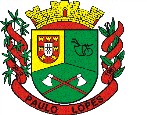 ESTADO DE SANTA CATARINAMUNICÍPIO DE PAULO LOPESSECRETARIA MUNICIAPL DE EDUCAÇÃOPROCESSO SELETIVO EMERGENCIAL – EDITAL 004/2021CLASSIFICAÇÃOSão critérios de classificação de acordo com o Edital 004/2021:PROFESSOR DE ENSINO RELIGIOSOFormação mínima exigida:Habilitados:Graduado do curso de Licenciatura em Ciências da Religião; ou Licenciatura Plena na área da educação com título de especialização em Ensino Religioso; ou Licenciatura Plena em Sociologia; ou Licenciatura Plena em Filosofia.Não Habilitados:Cursando curso de Licenciatura em Ciências da Religião; ou Licenciado na área educação cursando Pós Graduação em Ensino Religioso; ou cursando Licenciatura Plena em Sociologia; ou cursando Licenciatura Plena em FilosofiaENSINO RELIGIOSONão houveram candidatos inscritos e aprovados de acordo com os itens previstos no Edital 004/2021Paulo Lopes, 28 de Abril de 2021Nº de OrdemNome01FABRICIO GREBIM FABRISInscrição indeferida por não atender aos critérios previstos no Edital 004/2021 no item 1.0 letra e) e  no item 2.1.1 